П А С П О Р Тпроекта, представляемого на Волгоградский областной конкурспроектов местных инициатив в 2020 году1.Наименование проекта: «Ремонт сетей водоснабжения Ильичевского сельского поселения».2.Место реализации проекта: Волгоградская область, Ленинский район, п.Тракторострой ул.РЭС-3 до ул.Ленина и п.Путь Ильича ул.МКР-1.3.Краткое описание проекта: Проблема обеспечения водой в нашем регионе является наиболее острой. Качество и доступность воды - одно из главных составляющих в оценке экологического благополучия населения. Водопроводные сети в Ильичевском сельском поселении, проложенные более  30 лет назад, имеют высокий процент износа, коррозионные повреждения труб, что приводит к росту потерь в сетях и как следствие к значительному увеличению  затрат коммунального предприятия на электроэнергию, снижению давления в системе водопровода.В целях обеспечения качественного и бесперебойного водоснабжения жителей Ильичевского сельского поселения посредством реализации проекта планируется проведение работ по ремонту сетей на 2х участках. В ходе проведения работ будет выполнена замена старых труб  на полиэтилен в п.Путь Ильича и в п. Тракторострой.4. Объем средств на реализацию проекта:        Общий объем средств, необходимый для реализации проекта, составляет 397 838,82  рублей.- средства областного бюджета - 350 098,20 рублей;-средства бюджета Ленинского муниципального района – 39 783,89 рублей;- средства населения – 7 956,73 рублей;5. Срок реализации проекта: июль - октябрь 2020 года.6. Схемы планируемой замены водопровода: Схема №1 участок в п.Тракторострой; Схема №2 участок в п.Путь Ильича.Схема №1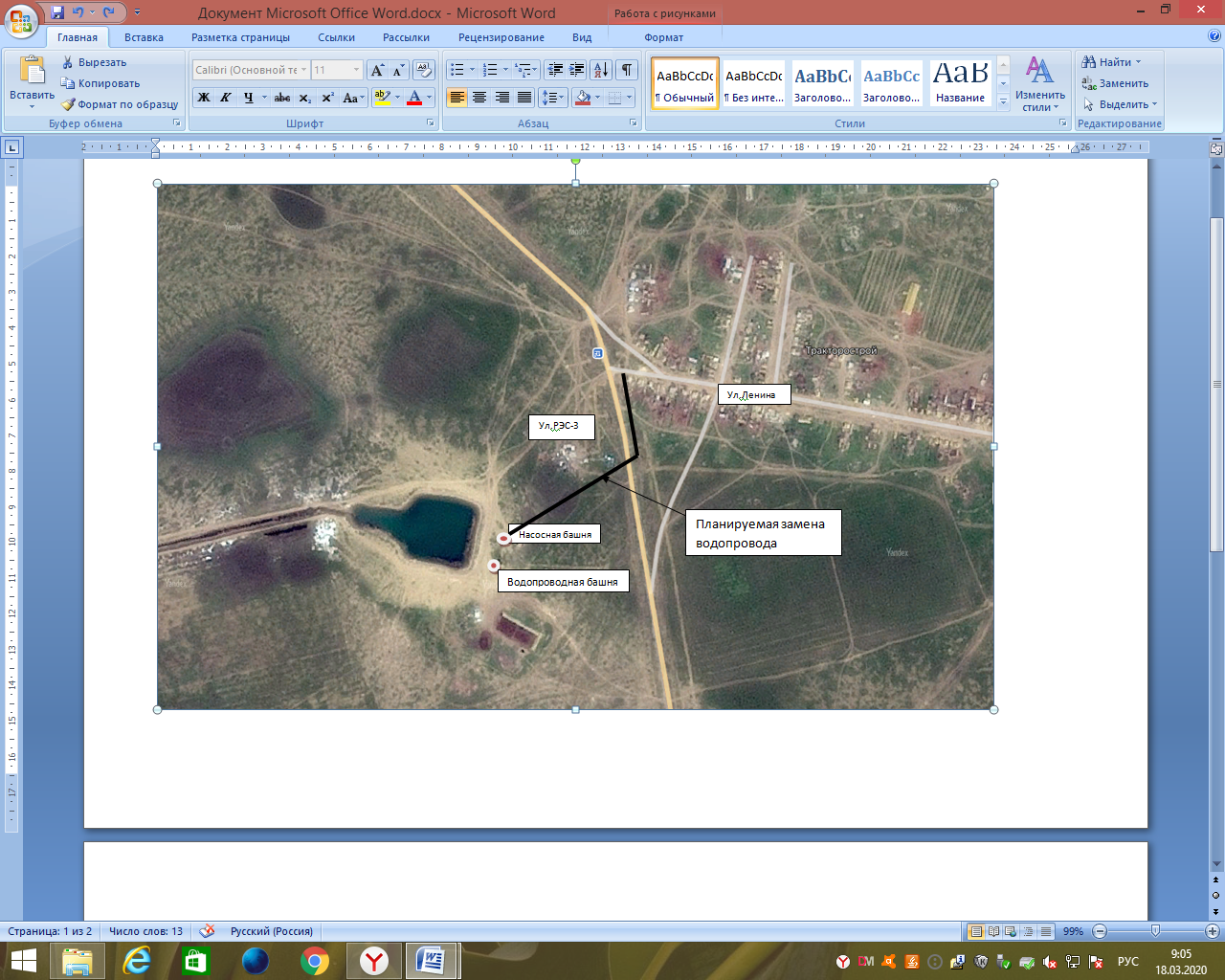 Схема №2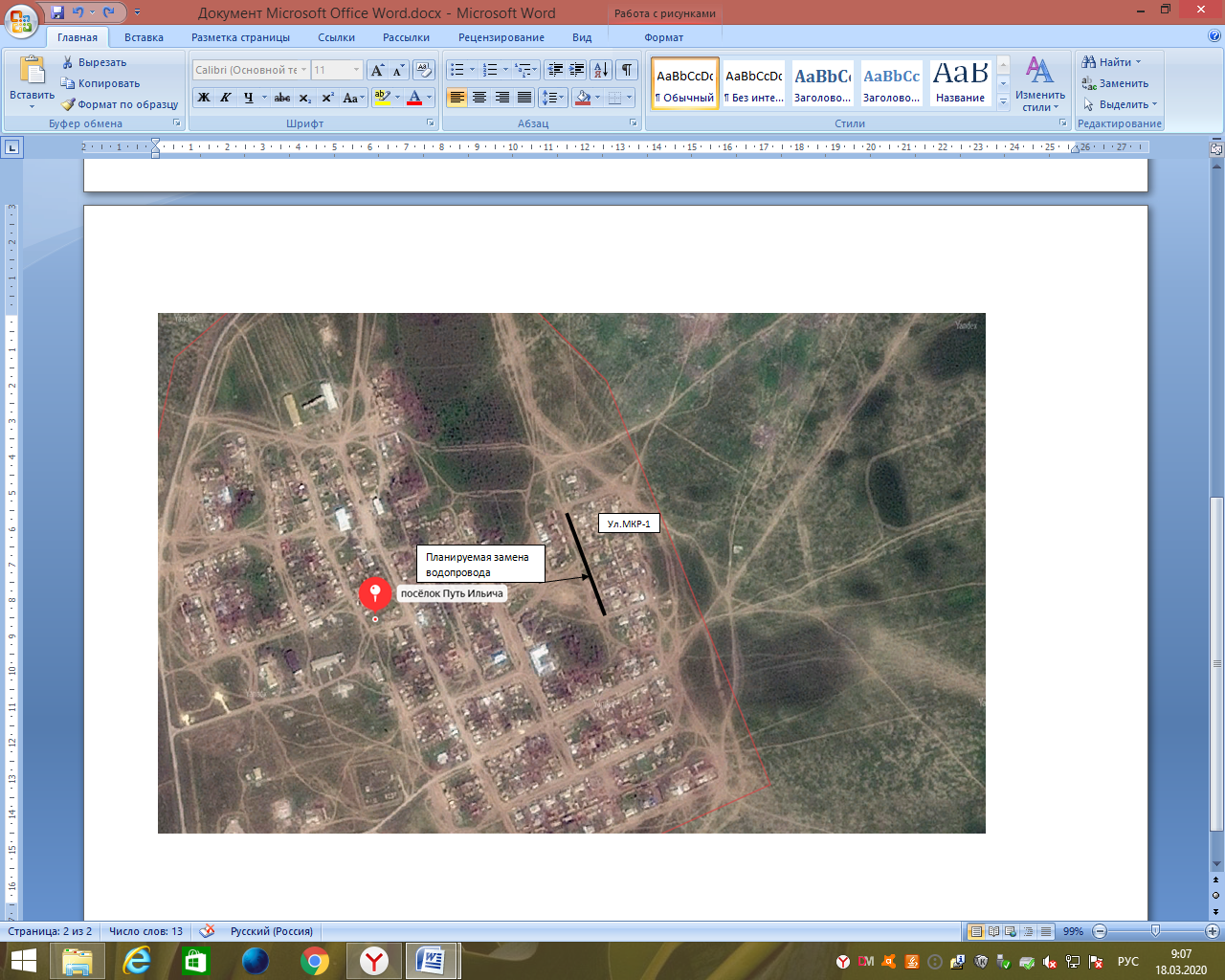 Материал, которым будет произведена замена.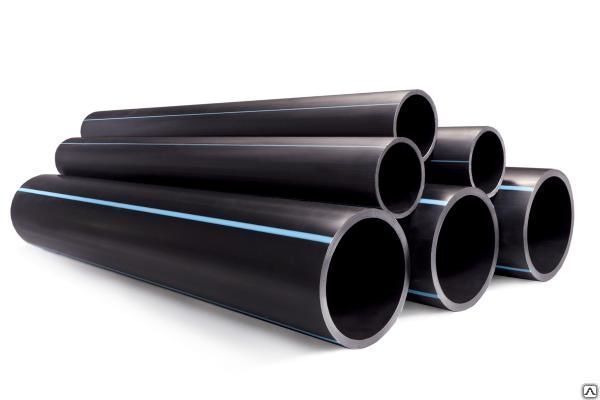 Смета проекта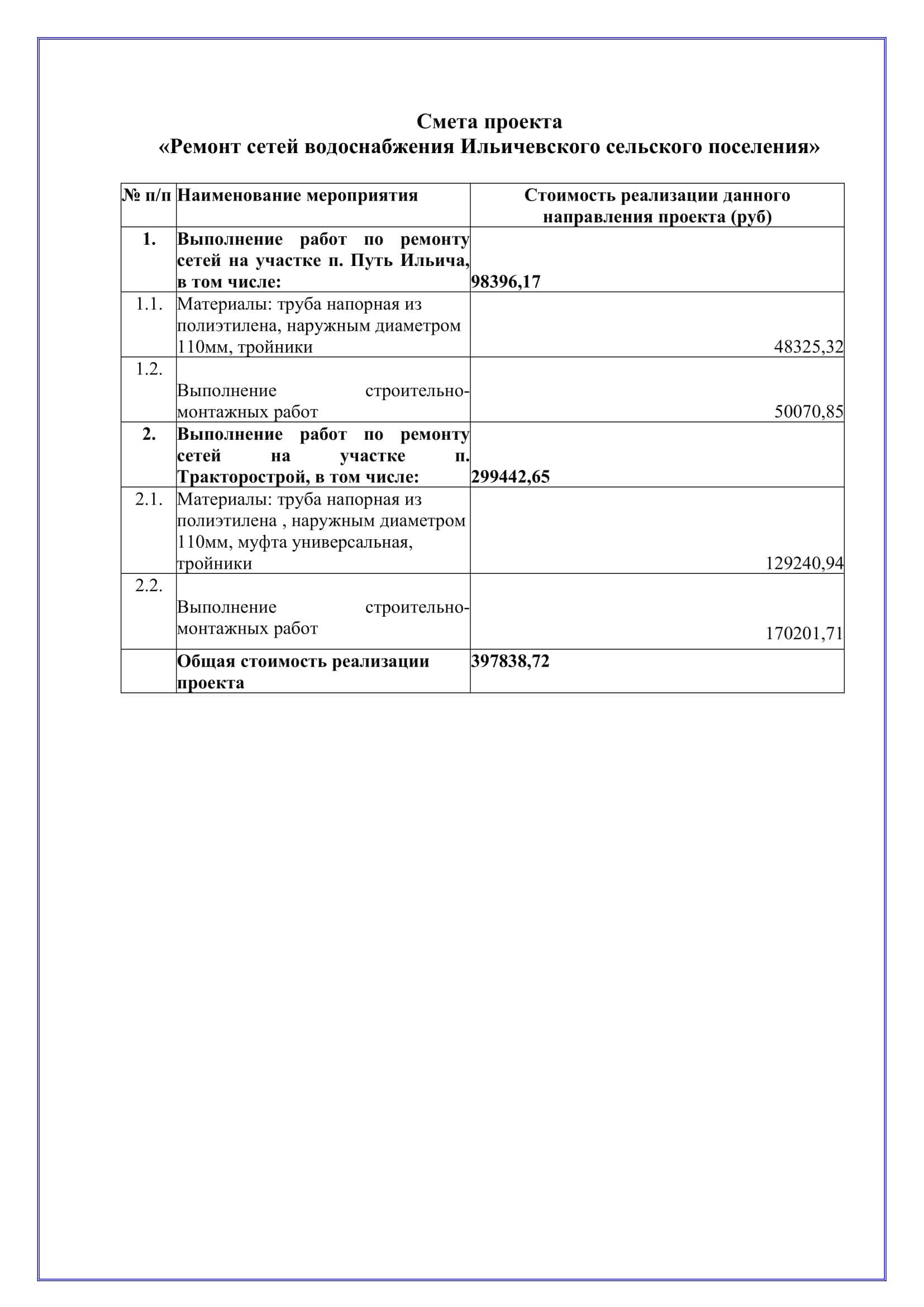 7.Ссылка на сайт администрации Ленинского муниципального района, где размещен полный комплект документации по проекту, а в случае поддержки инициативы – информация о реализации проекта, в том числе копия протокола собрания граждан.http://adm-leninskiy.ru/Глава Ленинского муниципального района                                             А.В. Денисов